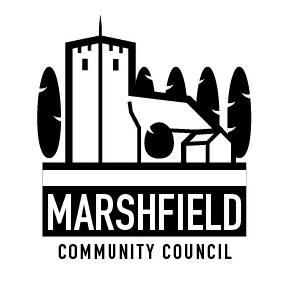                                 Serving the Communities of Castleton and Marshfield            Chairman: Ms Cath Davis      Clerk: Mr G C Thomas 4 Kenilworth Road Newport South Wales NP19 8JQ                         Tel: 01633 375812	                        e-mail:marshfieldcommunitycouncil@gmail.comAs the worst of the winter is behind us, we look forward to the better, warmer weather and longer days as springtime is just around the corner!  Marshfield Community Council continues to support the communities of Marshfield and Castleton and still have a few vacancies for councillors for anyone who has a few hours a month to spare - please come and join us. It is a worthwhile role for anyone who wishes to serve their community. Training and support is available from our clerk and fellow councillors so please contact the details above and come and help your community! Welcome to our newest councillor Sally Simpson who was co-opted at the March meeting.Marshfield Community Council Monthly MeetingsThe meetings are open to the public and are held on the second Tuesday of the month. All members of the community are very welcome to attend and for 2022 the dates are as follows:- 12th April, 10th May (AGM), 14th June, 12th July, 13th Sept, 11th Oct, 8th Nov, 13th Dec. The meetings can be accessed via the internet or in person at Marshfield Village Hall.Congratulations to Marshfield Village Hall Management CommitteeThe hall committee successfully bid for £5000 from ‘Our Voice, Our Choice, Our Port’ Smaller Projects Event. Supporters of Marshfield Village Hall attended the event on line and were able to vote on the 18 very worthwhile projects on show. The village hall committee put together and excellent video which impressed the voters.The Younger Members of Our CommunityMarshfield Community Council really wants to engage with and hear from the younger members of our community to find out any thoughts about what they want in their community. If any young people want to find out more please contact cath.davis@marshfieldcommunitycouncil.gov.walesMarshfield Ward Police SurgeriesThe local police surgeries have changed in format with immediate effect, they will no longer be held on the first Sunday of the month at Marshfield Village Hall. The surgeries will be held on a weekly basis around the ward at various locations. These will be advertised on twitter so keep a look out.Marshfield Village Hall Playing FieldsMarshfield Community Council has provided funds to purchase and install new dug-outs for the football pitch.  These have been ordered and should be in place very soon. Trees and hedge planting that was due to be carried out now will take place later in the year due to a shortage of trees.Queens Platinum Jubilee CelebrationsDiscussions have been taking place how this important event will be celebrated by the villages. One suggestion was to organise a village picnic at Marshfield Village Hall grounds on Sunday 5th June. Volunteers are needed to help organise this so please contact MCC or MVHMC to be put in touch with the volunteer group.LitterMarshfield Magpies Litter Picking group continue to organise voluntary litter picks, all equipment is provided and the group meet at 10.30am at the village green (Groes Corner).Please take pride in your village and community and do your bit by picking up any litter in the vicinity of your own homes and streets, using public bins and taking litter home.Marshfield Village Hall Grounds Maintenance Marshfield Community Council has awarded grounds maintenance of the village hall fields to Newport City Council who will also be responsible for the play area safety checks that are carried out weekly.  Bus ServiceMarshfield Community Council invited Morgan Stevens, Operations Director at Newport Transport, to attend the March council meeting in person. This attracted 17 members of the public who, in the majority, were dissatisfied with the DRT Service operated in Marshfield and Castleton. There seems to be a need to set up a ‘Focus Group’ to push forward for a better bus service; anyone interested please email cath.davis@marshfieldcommunitycouncil.gov.wales if you wish to be a part of this group.Plea to WalkersMarshfield and Castleton are lucky to have some lovely footpaths and country lanes for the community to enjoy walking especially with their canine friends. This time of year ewes are lambing and we all love to see those bundles of fun running around. Please take care not to frighten pregnant ewes when walking through the flocks of sheep in the fields as they can abort their lambs.